Poutě 2020GRUŇ filiální kostel Panny Marie Pomocnice křesťanů24. 5. 2020 v 10.30 hod.OSTRAVICE farní kostel Nejsvětější Trojice7. 6. 2020 v 10.00 hod.HLAVATÁ filiální kaple sv. Cyrila a Metoděje5. 7. 2020 v 10.30 hod.STARÉ HAMRY filiální kostel sv. Jindřicha12. 7. 2020 v 10.00 hod.BÍLÁ farní kostel sv. Bedřicha19. 7. 2020 v 10.30 hod.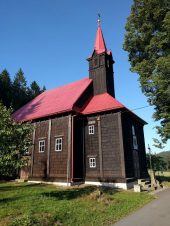 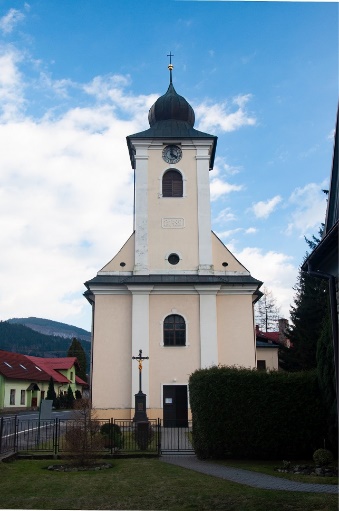 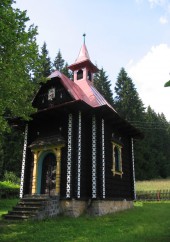 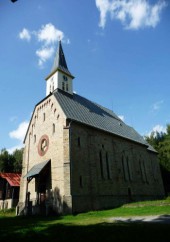 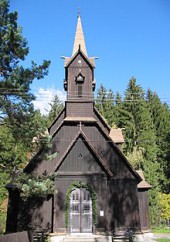 